Проєкт 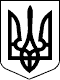 КАБІНЕТ МІНІСТРІВ УКРАЇНИ ПОСТАНОВА від                   2023 р. №  Київ Про внесення змін до деяких постанов Кабінету Міністрів України у сфері здійснення оцінки впливу на довкілля Кабінет Міністрів України постановляє:Внести до постанов Кабінету Міністрів України у сфері здійснення оцінки впливу на довкілля зміни, що додаються.Прем'єр-міністр України 						      Д. ШМИГАЛЬ